Министерство образования Нижегородской областиГосударственное образовательное учреждение дополнительного профессионального образования«Нижегородский институт развития образования»ПРОГРАММА ВЕБИНАРА «Опыт и задачи развития Нижегородской дистанционной школы одаренных детей»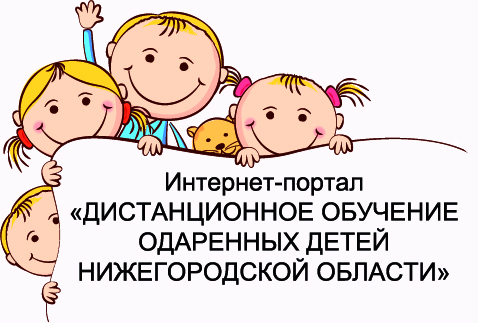 Сроки проведения вебинара 10.09.2014г Время проведения 14.00 – 15.00Калинкина Е. Г., проректор по учебно –методической работе ГБОУ ДПО НИРО, к.п.н., доцентДистанционное обучение одаренных детей Нижегородской области: от концепции к реализацииГородецкая Н. И., руководитель центра дистанционного обучения ГБОУ ДПО НИРО, к.п.н.Дистанционные образовательные технологии в работе с одаренными детьми Казанина М. В., старший преподаватель центра дистанционного обучения ГБОУ ДПО НИРО, методист ИДК Павловского района, учитель информатики МБОУ СОШ № 3, г. Павлово Из опыта работы муниципального оператора регионального портала «Дистанционное обучение одаренных детей Нижегородской области». Романова Т. М., зам. директора по информатизации, учитель биологии МБОУ СОШ №22 с углубленным изучением французского языка, г. ДзержинскВозможности дистанционного обучения (презентация дистанционного курса «Занимательная ботаника» 6 класс)Чердакова  А. В., учитель биологии МБОУ СОШ №91 с углубленным изучением отдельных предметов, г. Н. Новгород,Использование вводного  дистанционного курса "Общее знакомство с цветковыми растениями" при углубленном изучении биологии в 6 классеЗаботина И. Н., зам. директора по УВР, учитель французского языка МБОУ СОШ №22 с углубленным изучением французского языка, г. ДзержинскВозможности дистанционных форм для реализации личностно-ориентированного подхода в обучении.Урезкова Н. С. учитель информатики, МБОУ СОШ №113, г. Н. НовгородОтдельные вопросы ведения дистанционного курса по предмету "Информатика и ИКТ" Воронина В. В., учитель информатики   МБОУ СОШ №3, г. ПавловоИспользование дистанционных технологий в образовательной робототехнике как средство формирования ключевых компетенций учащихся в рамках ФГОС» (презентация курсов ДО «Лаборатория Умки» для детей и педагогов)Список докладчиковФИО участникаДолжностьНаименование учреждения, контактыКонтактный телефон(код города) e-mail  | SkypeКалинкина Елена Георгиевнапроректор по учебно-методической работе, к.п.н. доцент, ГОУ ДПО НИРОekalin2006@rambler.ru Городецкая Наталья ИвановнаРуководитель ЦДО, к.п.н. ЦДО ГБОУ ДПО НИРО(831) 468-08-70nigorod@yandex.ru Казанина Марина ВладимировнаСт. преподаватель ЦДО, методист ИДК, учитель информатики высшей категорииГОУ ДПО НИРО МБОУ СОШ №3г. Павловоschoolthree@list.ru (83171) 3-52-92 (83171) 3-52-9589519099358marikaza2010@yandex.ru Skype: marikaza1961ЧердаковаАрина Валерьевнаучитель биологии высшей категорииМБОУ СОШ №91 с ИУП г. Н. Новгород, lenruo91@mail.ru (831) 251-90-86 (831) 251-94-0589047844510arina_cherdakova@mail.ruSkype: arichka70Урезкова Наталья Станиславовнаучитель информатики первой категорииМБОУ СОШ №113 г. Н. Новгородschool113@list.ru (832) 433-75-54 (831) 433-78-3089290462639u_nataliar@mail.ru Skype: lally_nata Воронина Вероника Вадимовнаучитель информатики высшей категорииМБОУ СОШ №7г. Павловоschl7@yandex.ru (83171) 2-27-5389159462821vv@vinforika.ru Skype: veronika.voroninaРоманова Татьяна Николаевназам. директора по информатизации, учитель биологии высшейкатегорииМБОУ СОШ №22 г. Дзержинск school22dzer@mail.ru (8313) 23-22-24romanova1971@gmail.com Заботина Наталья Ивановназам. директора по УВР, учитель иностранного языка высшей категорииМБОУ СОШ №22 г. Дзержинск school22dzer@mail.ru (8313) 23-22-24zabotina22@gmail.com